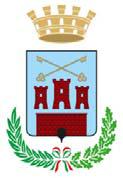 Città di AgropoliPolitiche sociali, giovanili e pari opportunità Cittadella dei Giovanicittadelladeigiovani@comune.agropoli.sa.itOGGETTO: Domanda di iscrizione ai corsi gratuiti in materia di BasketIl sottoscritto _____________________________  nato a__________________  il______________                              (cognome)                   (nome)Residente  _______________________  tel________________________________CHIEDEIscrizione ai corsi gratuiti in materia di Basket.AllegaAutorizzazione di chi esercita la potestà genitoriale.Copia green pass   Data                                                                                                                                                           Firma